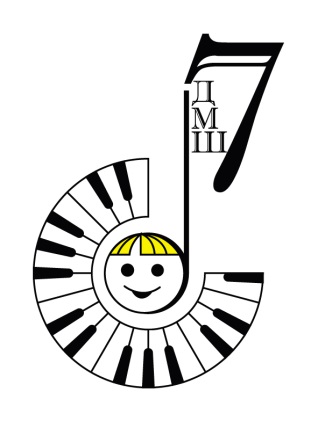 График работы Приемной комиссииПриемная комиссия МБУ ДО г.Рыбинска «ДМШ № 7» работает с 15 апреля по 26 августа 2022г.  09:00-18.00 ежедневно кроме субботы и воскресения.Прослушивание для поступающих на предпрофессиональные программы26 мая с 10:00 до 12:00 с 17:00 до 19:00;27 мая с 17:00 до 19:00;08 июня с 10:00 до 12:00 с 17:00 до 19:00;09 июня с 17:00 до 19:00;25 августа с 10:00 до 12:00 с 17:00 до 19:00;26 августа с 17:00 до 19:00.